                                                  AFFILIATE LOGO HERE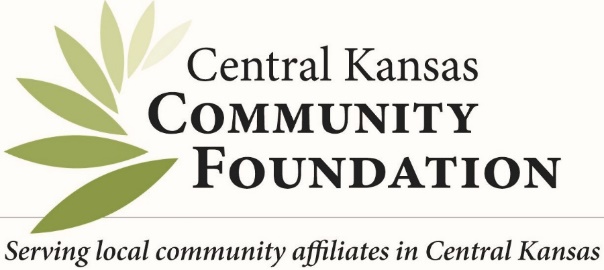 FOR IMMEDIATE RELEASE CONTACT:  
PHONE:  
EMAIL:  TITLE(TOWN, KS – Month, Day, Year) BODYHISTORY OF FUNDQUOTES FROM BOARD MEMBERPicturesStatement of Action  - Contact us for more information about the foundation or make a contribution  to….####

ABOUT AFFILIATE
BLURB>>>>>>>>>ABOUT CENTRAL KANSAS COMMUNITY FOUNDATIONCentral Kansas Community Foundation mission is “Building Stronger Communities Through Charitable Giving.” Founded in 1994 Central Kansas Community Foundation based in Newton, Kansas is an intermediary between donors and charities, the community foundation helps donors establish funds that financially support meaningful, charitable programs and services in their community. Central Kansas Community Foundation also host numerous affiliate community foundations throughout Central Kansas.  www.centralkansascf.org